Giovanni STRANIERI
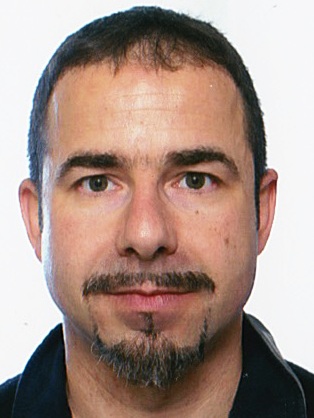 Né le 12 février 1972 à Manduria (Italie)42 avenue Jean-François Raclet – F-69007 – LYONTél. +33 (0)9 67 47 76 46   /  +33 (0)6 23 58 22 66gstranieri@gmail.com – giovanni.stranieri@univ-st-etienne.frAffiliation scientifique : ArTeHiS/ UMR 6298 Archéologie, Terre, Histoire, Sociétés – https://artehis.u-bourgogne.fr/annuaire.htmlProfil LinkedIn/ https://fr.linkedin.com/in/giovanni-stranieri-1012781aProfil Academia/ http://univ-lyon2.academia.edu/gstranieriDomaines d’enseignement – Histoire, archéologie et histoire de l’art médiévales ; études italiennes.Axes de recherche – Organisation des espaces et des territoires médiévaux ; productions et sociétés agraires au Moyen Âge ; archéologie du paysage ; représentations spatiales de l’Antiquité à nos jours (textes, arts figuratifs) ; l’héritage de Rome dans la culture européenne (textes, arts figuratifs).Objectif d’évolution professionnelle – J’ai été archéologue de terrain et agent dans un service régional de l’archéologie (DRAC), avant de me consacrer à l’enseignement en CPGE et à l’université, entre études italiennes, histoire et archéologie. Parallèlement, j’ai mené des recherches sur le terrain, préparé ma thèse, réalisé une vingtaine de publications. Aujourd’hui, je souhaite évoluer vers la carrière d’enseignant-chercheur avec trois motivations : a) pour exercer un seul métier réunissant mes différentes activités actuelles ; b) dans le but de m’investir à temps complet au sein d’une équipe enseignante et d’un laboratoire de recherche ; c) afin d’accompagner les étudiants dans leur formation scientifique et professionnelle.________________________________________________________________________________________I. 	Formation, diplômes, qualifications2019 – Auditionné dans le cadre de la sélection pour le poste de maître de conférences en Archéologie et histoire de l’art médiévales publié par l’Université Lumière Lyon 2 (troisième au classement définitif).2016, 28 janvier – Qualification pour les fonctions de maître de conférences, Section 21 – Histoire, civilisations, archéologie et art des mondes anciens et médiévaux.2016, 29 janvier – Qualification pour les fonctions de maître de conférences, Section 14 – Langues, littératures et civilisations romanes.2015 – Doctorat en Archéologie, mention Très honorable avec les félicitations du jury. École des Hautes Études en Sciences Sociales, Formation doctorale « Histoire et civilisations ». Label doctorat européen de l’E.H.E.S.S.2006 – Agrégation d’italien, concours externe (3e au classement général), ministère de l’Éducation nationale.2002 – Concours de Technicien de recherche, mission « Carte archéologique », ministère de la Culture, Sous-direction de l’Archéologie. 2000 – Certificat d’Abilitazione per l’Insegnamento (correspondant au CAPES) en Histoire, Géographie et Lettres Modernes, ministero della Pubblica istruzione (ministère de l’Éducation nationale, Italie).1999 – Diploma di Specializzazione in Archeologia, 70/70 con lode. Scuola di specializzazione in archeologia, Università di Lecce (Italie) (1er au concours d’admission). Équivalence DEA reconnue par le ministère de l’Éducation nationale et par l’E.H.E.S.S. Cursus triennal théorico-pratique de perfectionnement en archéologie sanctionné par la soutenance d’un mémoire de spécialisation. Enseignements : techniques de fouilles et de prospection pédestre et aérienne, paléographie et diplomatique, numismatique, céramologie, histoire de la ville médiévale, histoire des campagnes médiévales, histoire de l’architecture médiévale, archéologie médiévale, législation sur le patrimoine.1998 – Diplôme de Langue Française D.A.L.F., Alliance française, Lecce.1997 – Diplôme de Langue Française D.E.L.F., Alliance française, Lecce.1995 – Laurea in Lettere Classiche, indirizzo storico-archeologico, 110/110 con lode, Università di Lecce. Équivalence BAC+4 reconnue par le ministère de l’Éducation nationale.Cursus de 4 ans pour obtenir un diplôme de maîtrise dite de « Lettres classiques, parcours Histoire et archéologie », sanctionné par un mémoire final de maîtrise. Enseignements : langues et littératures grecque, latine, italienne ; linguistique générale ; histoire grecque, romaine, médiévale ; archéologie, épigraphie, numismatique grecques, romaines et médiévales ; histoire de l’art grec et romain ; géographie ; anglais). Au vu de ce cursus,ce diplôme correspond assez bien à une double formation Lettres-Histoire (limitée, pour celle-ci, aux périodes pré-modernes), dans l’enseignement supérieur français.1990 – Diploma di Maturità Classica (Baccalauréat), 60/60 con lode, Liceo Classico Francesco De Sanctis, Manduria (Tarente, Italie).II.	Expérience professionnelleEnseignementDepuis 2020/2021 – Chargé d’enseignement à l’Université Jean Monnet Saint-Étienne, Licence Géographie. Responsable de l’enseignement « Enjeux patrimoniaux. 1/ Archéologie » (L3, 6h CM + 12h TD).Depuis 2019/2020 – Chargé d’enseignement à l’Université Jean Monnet Saint-Étienne, Licence Histoire et Licence Géographie. Responsable des enseignements « Histoire médiévale : histoire politique de l’Occident médiéval (Xe-XIVe s.) (L2 Histoire, 18h CM) et « Histoire médiévale : les structures spatiales de la ville médiévale » (L2 Géographie, 18h CM).Depuis 2016/2017 – Chargé d’enseignement à l’Université Jean Monnet Saint-Étienne, Licence et Master Histoire. Responsable des enseignements « Archéologie et histoire de l’art médiévales » (L2, 18h CM) et « Archéologie des paysages médiévaux » (M1, 6h TD).      – Chargé des travaux dirigés « Histoire du Moyen Âge : économie et société (Occident, XIIe – XVe s.) » (L2, 24h TD) et « Histoire du Moyen Âge : religion et culture (Occident, XIIe – XVe s.) » (L3, 18h TD).Depuis 2008/2009 – Professeur agrégé d’italien, titulaire en CPGE (classes préparatoires aux grandes écoles), lycée Claude Fauriel, Saint-Étienne. Enseignement de Langue, littérature et civilisation italiennes en filière littéraire ; enseignement de Langue et civilisation italiennes dans les filières commerciale et scientifique.2018/2019-2019/20 – Chargé d’enseignement à l’Université Jean Monnet Saint-Étienne, Licence LLCER Italien-Espagnol. Responsable de l’enseignement « Civilisation italienne XVe – XVIe siècle » (L2, 12h CM, 12h TD).2018/2019 – Chargé d’enseignement à l’Université Jean Monnet Saint-Étienne, Licence LEA Anglais/ Italien. Responsable de l’enseignement « Histoire et société de l’Italie contemporaine » (L3, 12h CM, 18h TD).2017/2018 – Chargé d’enseignement à l’Université Jean Moulin Lyon 3, Licence Histoire. Responsable de l’enseignement « Questions transversales d’histoire médiévale : paysages et territoires de l’Italie médiévale. Traces matérielles, images et textes » (L3, 24h CM, 10h TD).2016/2017 – Chargé de cours à l’Université Blaise Pascal Clermont-Ferrand, Licence Histoire de l’Art et archéologie. Conception et réalisation de plusieurs séances de cours portant sur l’archéologie et l’histoire de l’art médiévales (L3, 12h CM).2014/15 – Chargé de cours à l’Université Jean Monnet Saint-Étienne, Master international Erasmus Mundus MACLANDS – Master of Cultural Landscapes (Saint-Étienne, France – Tomar, Portugal – Naples, Italie). Réalisation de cours de langue et culture italiennes.2009/10-2012/13 – Chargé d’enseignement à l’Université Jean Monnet Saint-Étienne, Licence LLCER Italien. Responsable de l’enseignement « Civilisation de l’Italie médiévale » (L2, 18h CM).2009/2010 – Chargé d’enseignement à l’Université Jean Monnet Saint-Étienne, Master Traduction Multi-support. Responsable de l’enseignement « Histoire et société de l’Italie contemporaine » (M2, 12h TD).2007/2008 – Professeur agrégé d’italien, Titulaire en ZR Ain-Sud, affecté au lycée du Bugey, Belley (Ain).2006/2007 – Professeur agrégé stagiaire affecté à l’IUFM de Lyon, en responsabilité au collège Jean Moulin, Lyon.Archéologie de terrain, conservation et médiation du patrimoine2010-2015 – Responsable des prospections archéologiques sur les communes d’Oria (Brindisi, Italie), Manduria, Sava, Torricella, Avetrana, Maruggio, San Marzano (Tarente, Italie). Autorisation n° prot. 11483 du 22 juillet 2010, Soprintendenza per i beni archeologici della Puglia, Tarente (Italie).2009 – Responsable des fouilles archéologiques menées sur un grand pierrier parementé (paretone di Sava), Sava (Tarente). Autorisation n° prot. 2817 du 9 mars 2009, Soprintendenza per i beni archeologici della Puglia, Tarente.2005 – Responsable des fouilles archéologiques menées sur un grand pierrier parementé (paretone di Sava), Sava (Tarente). Autorisation n° prot. 7831 du 6 mai 2005, Soprintendenza per i beni archeologici della Puglia, Tarente.2005-2006 – Responsable de l’instruction et de la prescription des opérations d’archéologie préventive sur le département des Vosges, en coordination avec les services déconcentrés de l’État en région, les services décentralisés, les établissements publics et les opérateurs privés agréés.2003 – Responsable du sondage archéologique sur l’ancien prieuré de Belval (Portieux, Vosges). Autorisation n° 2003/120 du 09 avril 2003, Service régional de l’archéologie de Lorraine.2002-2006 – Technicien de recherche affecté au contrôle scientifique de la carte archéologique régionale (sous SIG), à la coordination des prospections au sol et aériennes ainsi qu’à leur publication, à la coordination et à la prescription des opérations d’archéologie préventive. Ministère de la Culture, Direction régionale des affaires culturelles de Lorraine, Service régional de l’archéologie, Metz.2001-2002 – Agent contractuel sur un poste d’Assistant qualifié de Conservation du patrimoine culturel, affecté au Service Médiation et Action culturelle, Musée gallo-romain de Saint-Romain-en-Gal, Saint-Romain-en-Gal (Rhône), Pôle archéologique du Département du Rhône.2001-2019 – Animation de plusieurs ateliers autour des métiers de l’archéologie dans le cadre de plusieurs manifestations nationales destinées au grand public (Fête de la Science, Journées de l’Archéologie) et des « semaines des métiers » organisées par certaines écoles élémentaires de Lyon.III.	Activités de rechercheThèse et mémoires universitaires2015 – Thèse de doctorat portant sur La construction des paysages agraires dans la Pouille médiévale. Ressources, pouvoirs et territoires de l’Italie sud-orientale (VIe-XVe siècles), dirigée par Jacques Chiffoleau (E.H.E.S.S.) et Jean-Michel Poisson (E.H.E.S.S.), soutenue le 27 novembre 2015 à Lyon (Pôle lyonnais de l’École des Hautes Études en Sciences Sociales), devant un jury composé de M. François Bougard (président), M. Paul Arthur, M. Jacques Chiffoleau, Mme Annick Peters-Custot, M. Jean-Michel Poisson, M. Laurent Schneider. Label doctorat européen de l’E.H.E.S.S., attribué sur la base des rapports rédigés par MM. Paul Arthur et Laurent Verslype. Publication en préparation pour les Publications de l’École française de Rome (sous réserve d’approbation définitive de la part du conseil scientifique).J’ai consacré ma thèse de doctorat à l’étude des transformations des paysages agraires et de l’organisation des espaces de la Pouille méridionale médiévale. Afin de traiter cette problématique, j’ai mené une enquête diachronique dans un secteur de 401 km², situé entre Tarente et Brindisi, investissant les vestiges d’occupation, d’exploitation des ressources et de production agricole et artisanale. Les résultats de cette enquête ont été compilés, analysés et interpolés sous S.I.G. (ArcGis 9.0), dans le cadre de l’étude globale des formes paysagères relevées en cartographie et sur les vues aériennes disponibles. La base de données ainsi constituée comprend des informations issues de l’étude de documents d’archive (cartulaires-chroniques d’établissements religieux, inventaires de biens et de revenus seigneuriaux, contrats agraires, cartulaires municipaux, actes notariés, visites pastorales), du recensement des données archéologiques éditées(plus de 800 enregistrements) et de mon propre travail de terrain (prospections au sol, prospection urbaine, archéologie du bâti, relevés, recensement des collections – céramique, lapidaire, numismatique –, sondages archéologiques et prélèvements archéobotaniques).À la croisée de l’histoire économique, de l’occupation du sol et d’une anthropologie historique des sociétés du passé, l’analyse de ces données met en évidence le déclin des deux grandes cités portuaires antiques de Tarente et Brindisi au haut Moyen Âge et l’essor simultané de la petite cité d’Oria, dans l’arrière-pays, qui devient un pôle stratégique de la Pouille lombarde et le siège de l’évêque de Brindisi. Au IXe siècle, en coïncidence avec la reconquête byzantine, se dessine un nouveau réseau d’habitats ruraux et l’oléiculture, attestée par l’anthracologie, prend une place importante dans toute la région. Au bas Moyen Âge, tandis qu’Oria est déclassée, la production et les flux sont réorganisés autour de Tarente et Lecce, les nouveaux pôles, avec Brindisi, d’une région-frontière de l’Europe latine, à la lisière des mondes byzantin et arabo-musulman, puis ottoman. Des mutations sociales successives mènent, vers la fin de la période, à la prédominance du latifondo et de l’agroville.1999 – Tesi di specializzazione in archeologia, réalisée sous la direction de Paul Arthur et Jean-Michel Poisson, soutenue le 21 avril 1999 à l’École de spécialisation en archéologie, Università di Lecce, intitulée Il territorio del casale medievale di Quattro Macine, Giuggianello (LE) (Le territoire du village médiéval déserté de Quattro Macine, Giuggianello, Lecce, Italie).Dans le cadre d’un projet de recherche sur l’habitat médiéval dirigé par Paul Arthur, j’ai assumé la responsabilité de l’encadrement de six campagnes de prospections pédestres systématiques dans l’arrière-pays d’Otrante. En particulier, les prospections intensives, portant sur 36 km² autour du village médiéval déserté de Quattro Macine (Giuggianello, Lecce), ont permis de proposer un tableau inédit des transformations du système de peuplement dans ce secteur sur la longue durée. Les résultats de ces enquêtes ont été consignés dans six rapports de prospection, dans ce mémoire de spécialisation et dans une publication scientifique.1995 – Tesi di laurea, dirigée par Marco Sannazaro, soutenue le 20 juillet 1995 à l’Università di Lecce, intitulée La frontiera bizantino-longobarda della Puglia e la questione del “limitone dei greci” (La frontière byzantino-lombarde en Pouille et la question du “limitone dei greci”). Ce mémoire porte sur la question de la frontière entre empire byzantin et duché (puis principauté) de Bénévent en Pouille méridionale, du VIIe au IXe siècle. Il s’agissait de déconstruire le mythe historiographique du « limitone dei greci » qui postulait l’érection de la part des Byzantins (les « greci ») d’une muraille (le « limitone », ce mot dérivant, pensait-on, de « limes ») afin de protéger des attaques lombardes la partie résiduelle de la Pouille méridionale qu’ils contrôlaient encore au milieu du VIIe s. Ces recherches ont permis de retracer l’échafaudage naïf et abusif des « preuves » étayant un tel scénario, aboutissant à un modèle moins binaire des rapports entre populations locales, pouvoir byzantin et nouveaux arrivants lombards. Ainsi, la réalité et la signification de cette « frontière » médiévale ont été reprises à nouveaux frais, à la lumière de la relecture des sources écrites, des vestiges de la culture artistique (architecture, sculpture, peinture) et de la culture matérielle.Publications, communications, noticesa)	Parties d’ouvrages collectifsStranieri G., Olive Cultivation and Olive Products in the Byzantine Southern Apulia (6th-11th centuries). Izdebski A., Mulryan M. (ed.), Environment and Society in the long Late Antiquity (Late Antique Archaeology Journal, vol. 11-1 – 2018), Brill, Leiden, 2019, p. 172-182.Stranieri G., Sistemi insediativi, sistemi agrari e territori del Salento settentrionale (IV-XV sec.). Volpe G. (a cura di), Storia e archeologia globale dei paesaggi rurali in Italia fra Tardoantico e Medioevo, Edipuglia Editrice, Bari, 2018, p. 323-340.Stranieri G., Per una storia dell’insediamento nel territorio di Giurdignano (Lecce). Arthur P., Bruno B. (dir.),Il complesso tardoantico e altomedievale dei SS. Cosma e Damiano, detto « le Centoporte », Giurdignano (LE). Scavi 1993-1996, Galatina, 2009, p. 21-44.b)	Articles de revue avec comité de lectureStranieri G., L’ombre de Rome ou l’impossible Europe romaine des Italiens (xive-xvie siècles). De Capitani P., Leclerc E., Stolf S., Terreaux-Scotto C. (éd.), Actes du Colloque international Les Italiens en Europe. Perceptions, représentations, échanges littéraires et culturels (XIVe-XVIe siècle). Une Europe à définir (Grenoble, 8-10 novembre 2017), Vol. I – Échanges, Cahiers d’études italiennes [En ligne], 27 | 2018. URL : http://journals.openedition.org/cei/5219.Napolitano C., Stranieri G., Paesaggi marginali e dinamiche insediative dominanti nell’area jonico-salentina in età storica, Archeologia Medievale, XXXVII, Florence, 2010, p. 445-456.Stranieri G., Fiorentino G., Grasso A.M., Napolitano C., Organizzazione e trasformazioni dei paesaggi agrari medievali nel Salento. Un approccio archeologico e archeobotanico allo studio di una delimitazione agraria in pietra a secco (Sava – Taranto), Archeologia Medievale, XXXVI, Florence, 2009, p. 259-271.Stranieri G., Un limes bizantino nel Salento ? La frontiera bizantino-longobarda nella Puglia meridionale. Realtà e mito del "limitone dei greci". Archeologia Medievale, XXVII, Florence, 2000, p. 333-355.c)	Articles dans des actes de colloqueStranieri G., Les territoires locaux en Pouille méridionale (Italie) du VIIe au Xe siècle. Un reflet de la frontière de Byzance en Adriatique ? Actes du colloque Frontières spatiales, frontières sociales, 51e Congrès de la SHMESP (Société des Historiens Médiévistes de l’Enseignement Supérieur Public), Perpignan – Gérone 21-24 mai 2020, à distance en raison de l’épidémie de Covid-19, en cours de publication.Stranieri G., 'Europe' et 'Rome' au premier Moyen Âge. Aux sources antiques d’un imaginaire européen. Actes du Colloque international Étudier les Humanités aujourd’hui. Nouveaux enjeux et nouvelles méthodes, Université Lyon 2, ENS de Lyon, Université Lyon 3, 17-19 décembre 2018, organisé par le GIS Humanités, Sources et Langues de la Méditerranée (CIHAM/ UMR 5648, HiSoMA/ UMR 5189 et IHRIM/ UMR 5317), en cours de publication.Stranieri G., Land-Use and Medieval Agrarian Societies : Breaking the Dichotomy of Periphery and Core in Apulia, Southern Italy. Archaeological Approaches to Breaking Boundaries: Interaction, Integration and Division. Proceedings of the Graduate Archaeology at Oxford Conference 2015-2016, ed. Rebecca O’Sullivan, Christina Marini, Julia Binnberg, BAR International Series 2869, Oxford, 2017, p. 259-266.Stranieri G., Limites en pierre sèche et structure agraire en Pouille méridionale (VIe-XIIe s.). Les apports récents de l’archéologie des paysages agraires. Actes du Colloque international L’héritage byzantin en Italie. 4e – Habitat et structure agraire (2010), Martin J.M., Peters-Custot A., Prigent V. (éd.), École française de Rome, Rome, 2017, p. 91-115.Stranieri G., Odio tyrannidis exul sponte. Giovanni Bernardino Bonifacio (1517-1597) et Paul IV Carafa : résistance, fuite, exil. Morini A. (éd.), Actes du Colloque Pape et papauté : respect et contestation d’une autorité bifrons (Saint-Étienne, 01-02 décembre 2011), Éditions Chemins de tr@verse, Paris, 2013.Stranieri G., Le "limitone dei greci" ou l’invention du limes byzantin de la Pouille (Italie). Postulats, sources et paradigmes d’un mythe historiographique. 2e École d’été Approches Littéraires, Linguistiques et Historiques des Sources (ALLHIS) – La « vérité » de la source (2012), organisée par Annick Peters-Custot, Université Jean Monnet Saint-Étienne, Les Cahiers d’AllHiS n° 1 – Falsifications, interpolations, pastiches, plagiats, manipulations, codes et sources cryptées, réécritures, Éditions Chemins de tr@verse, Paris, 2013, p. 143-176.Stranieri G., Otrante. Traumatisme historique, transfiguration littéraire. Sur la perception d’un lieu entre histoire et fiction, Morini A. (éd.), Actes du Colloque Lieux Bizarres (Saint-Étienne, 2010), PUSE, Saint-Étienne, 2012, p. 51-74.Stranieri G., Lo studio archeologico delle delimitazioni in pietra a secco. Uno strumento di indagine per la storia dei paesaggi agrari medievali della Puglia centro-meridionale, D’Andria R., Mannino K. (a cura di), Gli allievi raccontano, Atti dell’incontro di studio per i trent’anni della Scuola di Specializzazione in Beni Archeologici, Università del Salento, Cavallino (LE) – Convento dei Domenicani, 29-30 gennaio 2010, Congedo Editore, Galatina, 2012, pp. 93-106.Grasso A.M., Fiorentino G., Stranieri G., Brick in the wall: an archaeobotanical approach to the analysis of dry stone structures (Puglia – Italy). Badal E., Carriòn Y., Grau E., Macìas M., Ntinou M. (éd.), 5th international meetings of charcoal analysis. The charcoal as cultural and biological heritage. Valencia, Spain, 2011, p. 209-216. Grasso A.M., Fiorentino G., Stranieri G., The dry stone wall of “Paretone dei Greci”: an anthracological approach. SAGUNTUM- extra, 11, 2011, p.155- 156.Stranieri G., Napolitano C., Un approccio geoarcheologico alle delimitazioni in pietra a secco della Puglia centro-meridionale. Atti del V Congresso Nazionale di Archeologia Medievale (Foggia 2009), Florence, 2009, p. 95-100.Stranieri G., La frontière byzantino-lombarde de la Pouille (Italie) : sources écrites, traditions locales, recherches archéologiques. Helmig G., Scholkmann B., Untermann M. (dir.), Centre – Région – Périphérie. Actes du 3e Congrès international d’archéologie médiévale et moderne (Bâle, 10-15 septembre 2002), Bâle, 2002, p. 228-233.d)	Comptes rendus d’ouvragesStranieri G., Compte rendu de l’ouvrage collectif de Baron N., Boissellier S., Clément F., Sabaté F. (dir.), Limites et frontières, vol. I. Reconnaître et délimiter l’espace localement au Moyen-Âge, Villeneuve-d’Ascq, Presses Universitaires du Septentrion, coll. Histoire et civilisations, 2016, 248 pages. Médiévales 74, printemps 2018. Stranieri G., Compte rendu de l’ouvrage collectif de Baron N., Boissellier S., Clément F., Sabaté F. (dir.), Limites et frontières, vol. II. Ériger et borner diocèses et principautés au Moyen Âge, Villeneuve-d’Ascq, Presses Universitaires du Septentrion, coll. Histoire et civilisations, 2017, 249 pages. Médiévales 74, printemps 2018.e)	Études de mobilier, notices, rapports de fouille et de prospection (choix)« Seconda campagna di scavi sul paretone di Sava (TA), località "Camarda" (juin-juillet 2009). Un approccio archeologico e archeobotanico ad una colossale delimitazione fondiaria in pietra a secco ». Rapport de fouille adressé à la Soprintendenza archeologica per la Puglia, Tarente, 2014.« Sava (Taranto). Seconda campagna di scavi su una grande delimitazione in pietra a secco della Puglia centro-meridionale », Archeologia Medievale, XXXVI, Notizie scavi e lavori sul campo, Florence, 2009.« Primo saggio archeologico in località "Camarda", Sava (TA) (mai-juin 2005). Un approccio archeologico e archeobotanico ad una colossale delimitazione fondiaria in pietra a secco ». Rapport de fouille adressé à la Soprintendenza archeologica per la Puglia, Tarente, 2007.« Étude archéologique préliminaire pour la construction de l’autoroute A32 », réalisée avec Isabelle Clément, Murielle Georges-Leroy et Pierre Thion (SRA Lorraine). Service régional de l’archéologie, Direction régionale des affaires culturelles, Metz, 2005.« Prospections aériennes en Lorraine : bilan régional 2004 et programme 2005 », réalisé avec Stéphanie Jacquemot (SRA Lorraine). Programme financé par le ministère de la Culture. Service régional de l’archéologie, Direction régionale des affaires culturelles, Metz, 2005.« Prospections aériennes en Lorraine : bilan régional 2003 et programme 2004 », réalisé avec Stéphanie Jacquemot (SRA Lorraine). Programme financé par le ministère de la Culture. Service régional de l’archéologie, Direction régionale des affaires culturelles, Metz, 2004.« L’ancien prieuré de Belval (Portieux, Vosges). Sondages archéologiques », Archéologie Médiévale, 33, Chronique des fouilles médiévales en France, 2003.« L’ancien prieuré de Belval (Portieux, Vosges). Sondages archéologiques » (2003), Rapport de fouille réalisé pour le Service régional de l’archéologie de Lorraine, Metz, 2003.Università di Lecce, École de spécialisation en archéologie, Enseignement de Numismatique. Contrat d’étude pour l’analyse d’un lot de 104 monnaies tardoantiques trouvées au cours des fouilles menées sur la villa romaine de "San Giusto", Lucera (Foggia - I), en vue de leur publication dans Volpe G. (dir.), S. Giusto, la villa, le ecclesiae, Bari, Edipuglia, 1998.f)	Communications et conférences sans publication (choix)« Espace, culture, identité, nation : la fabrique pluriséculaire d’une idée d’Italie ». Communication à la Journée d’études Imaginer les communautés. Espaces, identités, nations, organisée par Philippe Prudent et Giovanni Stranieri, CPGE du lycée Claude Fauriel, Saint-Étienne, 20 décembre 2017.« Espace agraire, limites et territoire de la cité d’Oria (Pouille – Italie) au haut Moyen Âge ». Communication à la Table ronde Les interactions entre la fabrique urbaine et le territoire proche et lointain à l’époque médiévale, organisée par Philippe Jansen, UMR 7264 CNRS/UNS, Cultures-Environnements. Préhistoire, Antiquité, Moyen Âge, Nice, 15 septembre 2017.« Quel territoire pour la cité d’Oria du VIIe au XIVe siècle ? ». Séminaire portant sur les bassins agraires et les systèmes urbains en Pouille méridionale au Moyen Âge, sur la base d’une enquête documentaire, archéologique et archéogéographique. Sur invitation de Jacques Chiffoleau, directeur d'études à l'EHESS, dans le cadre de son séminaire de recherche « Dominium, territorialité, frontières », Université Lumière Lyon 2, M1, M2 Histoire et archéologie comparées des sociétés médiévales, 16 mars 2017.« L’Italie méridionale adriatique : émergence et territorialisation d’un espace régional aux marges de trois mondes médiévaux ». Séminaire portant sur la formation des cadres administratifs dans l'Italie méridionale médiévale à travers les sources littéraires, historiques et archéologiques. Sur invitation de Jacques Chiffoleau, directeur d'études à l'EHESS, dans le cadre de son séminaire de recherche « Dominium, territorialité, frontières », Université Lumière Lyon 2, M1, M2 Histoire et archéologie comparées des sociétés médiévales, 16 février 2017. « Nouveaux paysages et nouveaux réseaux dans le Salento septentrional au premier Moyen Âge. Quand la guerre ‘murmure’ ? », Communication au Colloque international Guerres et richesses : conflits armés et dynamiques socio-économiques dans l’Italie du haut Moyen Âge (VIIe-IXe siècle), organisé par Ghislaine Noyé et Vivien Prigent, École française de Rome (15-16 décembre 2015).« L’archéologie et ses sources : émergence, expansion, définition ». Communication au séminaire interdisciplinaire Retour aux sources (PEPS CNRS/ Université de Lyon), organisé par Christelle Bahier-Porte (Université Jean Monnet Saint-Étienne) et Isabelle Sayn (CNRS), Saint-Étienne, 11 décembre 2014.« L’archéologie de la violence et de la guerre. Les traces matérielles de la guerre dans le paysage et en fouille ». Communication à la Journée d’étude La guerre au Moyen Âge. Histoire, archéologie, iconographie, organisée par Franck Thénard-Duvivier et Giovanni Stranieri (CPGE Lettres et Sciences humaines du lycée Claude Fauriel, Saint-Étienne), Saint-Étienne, 25 janvier 2013.Séminaire sur la Pouille médiévale, dans le cadre du Master Histoire et archéologie comparées des sociétés médiévales (mondes chrétiens et musulmans), Université Lumière Lyon 2 (2007-2011 – 3 journées). « In finibus orietanis. Organisation des espaces, limites, paysages agraires en Pouille (VIe – XIIe s.). Vers la lecture archéologique d’un territoire de frontière ». Conférence au séminaire d'archéologie médiévale, méditerranéenne et métropolitaine (SA3M), organisé par Laurent Schneider (CNRS) et Claude Raynaud (CNRS), Université Montpellier III-Paul Valéry (2008 – 1 journée).Séminaire sur l’Italie byzantine, dans le cadre de l’enseignement de Paul Arthur, Archéologie Médiévale, Università del Salento, Lecce (2005-2006 – 2 journées).Séminaire sur la Pouille médiévale, dans le cadre de l’enseignement de Grazia Marina Falla, Histoire de l’art médiéval, Università del Salento, Lecce (2003 – 1 journée).Organisation de manifestations scientifiques (sélection)Au fil des années, au sein de mes établissements de rattachement, j’ai initié plusieurs actions visant à élargir la formation des étudiants, sous forme de séminaires, de tables rondes et de journées d’études sur le Moyen Âge, l’archéologie, l’histoire de l’Italie de l’Antiquité à nos jours, la construction européenne ainsi que des rencontres avec des auteurs et des experts internationaux.2020 (21) – Au sein de la SFR ALLHIS (Approches littéraires, linguistiques et historiques des sources), conception du cycle triennal de journées d’étude Les paysages ruraux : un objet d’étude et une source pour les sciences de l’homme et de la société. État de l’art et organisation, avec Sarah Réault, des premières rencontres, sur le thème L’utilisation du sol, Université Jean Monnet, Saint-Étienne, 18-19 novembre 2020 (report au printemps 2021 puis en novembre 2021, à cause de l’épidémie Covid-19).2020 (21) – Conception du cycle de journées d’étude pluriennal Les rencontres européennes de Saint-Étienne et co-organisation de la première manifestation sur le thème Trente ans après la réunification. L’Allemagne, laboratoire de l’Europe ?, prévues les 11 et 12 décembre 2020 (report au 31 mai - 1er juin 2021, suite aux nouvelles mesures de confinement) au lycée Claude Fauriel, Saint-Étienne.2018 – Organisation de la table ronde Quelle Europe pour nous, demain ? Dans le cadre des Consultations citoyennes sur l’Europe, impulsées par le ministère des Affaires européennes, j’ai travaillé avec trois collègues et une centaine d'étudiants des classes préparatoires aux grandes écoles (spécialités Lettres et Économie) autour de plusieurs thèmes concernant l'actualité et le futur de l'UE. Ces réflexions ont débouché sur une table ronde qui s’est déroulée le 18 octobre 2018, au lycée Claude Fauriel, Saint-Étienne. Un compte rendu de l'événement a été publié sur le site internet des Consultations citoyennes sur l’Europe, ministère des Affaires européennes.2017 – Journée d’études Imaginer les communautés. Espaces, identités, nations, co-organisée avec Philippe Prudent, CPGE du lycée Claude Fauriel, Saint-Étienne, le 20/12/2017. Avec Bernard Debarbieux (Université de Genève), Alvar De La Llosa (Université Lyon 2), Jean-Paul Champseix (INALCO), Arnaud Houte (Université Paris I) et Philippe Prudent (CPGE Fauriel, Saint-Étienne). Manifestation organisée dans le cadre de la préparation des étudiants de CPGE Lettres et Sciences humaines au concours d’entrée à l’ENS Lyon.2016 – Journée d’études Échanges et conflits dans l’espace adriatique, co-organisée avec Franck Thénard-Duvivier et François Arnal, CPGE du lycée Claude Fauriel, Saint-Étienne, le 23/03/2016. Avec Maria Paola Castiglioni (Université Grenoble Alpes), Pascale Chevalier (Université Blaise Pascal, Clermont-Ferrand), Jean-Paul Champseix (INALCO), Cristina Del Biaggio (Université de Genève). Manifestation organisée dans le cadre de la préparation des étudiants de première année de la filière littéraire au voyage d’études de neuf jours effectué en juin 2016 dans le bassin méridional adriatique (Italie, Monténégro, Albanie). 2011 – Journée d’études La Sicile médiévale. Histoire, iconographie et archéologie, co-organisée avec Franck Thénard-Duvivier, CPGE du lycée Claude Fauriel, Saint-Étienne, le 18 mai 2011. Avec Jean-Michel Poisson (EHESS), Annick Peters-Custot (Université Jean Monnet Saint-Étienne) et Sulamith Brodbeck (Université Paris 1 Panthéon-Sorbonne). Manifestation organisée dans le cadre de la préparation des étudiants de première année de la filière littéraire au voyage d’études de neuf jours effectué en juin 2011 en Sicile, à Naples et à Rome. Travaux et recherches en coursEspace agraire et territorialisation dans la Pouille médiévale. Une enquête d’archéologie globale du paysage. Monographie en préparation pour les Publications de l’École française de Rome (sous réserve d’acceptation du manuscrit).« Huiles, graisses et substituts au Moyen Âge. Production, commerce et utilisation en Méditerranée occidentale ». Projet de recherche mené avec Marianne Brisville, Sophie Gilotte, Catherine Richarté, dans le cadre des activités de l’axe 5 « Hommes, biens et marchés » du CIHAM/ UMR 5648. Bilan, synthèse et perspectives de recherche sur une vaste catégorie de produits très significatifs pour l’histoire agraire et l’histoire de l’alimentation, de l’hygiène, de l’artisanat et des modes de vie, dans leurs aspects matériels, culturels et symboliques. Approche pluridisciplinaire, diachronique et comparatiste, en tenant compte du poids relatif des conditions naturelles, des logiques marchandes et des traditions culturelles.« Des cailloux sous la langue. Sources matérielles et discours », SFR ALLHIS (Approches littéraires, linguistiques et historiques des sources), Université Jean Monnet Saint-Étienne, 2019-2020. Au sein de cette structure fédérative de recherche, ma contribution porte sur le processus à travers lequel les vestiges matériels se constituent en sources de l’histoire et deviennent l’objet de discours scientifiques, dans une confrontation complexe avec les autres sources. Un tel processus est en perpétuelle évolution, compte tenu de l’émergence de nouvelles catégories et séries de données, sous l’action des croisements interdisciplinaires avec les sciences environnementales, géographiques et géomatiques.« Cultures marchandes : des marchés au marché ». Projet collectif interdisciplinaire au sein de l’axe 5 « Hommes, biens et marchés » du CIHAM/ UMR 5648. Ce projet associe étroitement l'histoire (économique et sociale, politique et culturelle), l’archéologie et la littérature. Ma contribution portera sur les productions agricoles et les échanges (denrées, hommes, techniques, représentations) dans le bassin adriatique médiéval et moderne.Participation au Projet Collectif de Recherche « Un monasterium à l’ombre d’un oppidum : le cas de l’abbaye Saint-Géraud d’Aurillac », coordonné par Nicolas Clément (2017-2018). Responsable de l’inventaire des données géomorphologiques et archéologiques, réalisation d’une carte archéologique sous S.I.G.Traduction française de la Nuova cronica de Giovanni Villani. Projet collectif piloté par Jean-Louis Gaulin, avec Nathalie Bouloux, Didier Boisseuil, Armand Jamme, Jean-Michel Poisson, Jérémie Rabiot, Véronique Rouchon, Giovanni Stranieri.IV.	Responsabilités scientifiques, pédagogiques et administrativesDepuis 2019 – Membre du jury du CAPES externe d’italien.Depuis 2016 – Orientation des étudiants de L2 Histoire, dans le cadre du dispositif « Projet Personnel et Professionnel », Université Jean Monnet Saint-Étienne. Depuis 2016 – Codirection des mémoires d’initiation à la recherche en classe de Lettres supérieures (hypokhâgne), CPGE du lycée Claude Fauriel, Saint-Étienne.Depuis 2011 – Organisation de plusieurs voyages d’études (Italie, Monténégro, Albanie, Grèce) au bénéfice des étudiants de CPGE, filière littéraire et filière économique, 1ère année, du lycée Claude Fauriel, Saint-Étienne. Mon travail a porté sur tous les aspects juridiques, administratifs, logistiques, pédagogiques et interculturels.Depuis 2010 – Tutorat des étudiants de Lettres supérieures (hypokhâgne), CPGE du lycée Claude Fauriel, Saint-Étienne.Depuis 2009 – Orientation des étudiants des CPGE et des facultés vers des stages, des séjours d’études et des fouilles en Italie, CPGE du lycée Claude Fauriel et Université Jean Monnet, Saint-Étienne.Depuis 2009 – Orientation des lycéens vers les études supérieures : participation annuelle au Salon de l’Étudiant de Lyon et nombreuses visites d’établissements.Depuis 2009 – Commission d’examen des voeux (CEV) pour la sélection des bacheliers candidats aux filières CPGE Lettres et Sciences humaines et Études commerciales du lycée Claude Fauriel, Saint-Étienne.Depuis 2009 – Responsable des plannings de la préparation aux concours de la filière littéraire des CPGE du lycée Claude Fauriel, Saint-Étienne.2010 – Jury de Master 2 professionnel Traduction multi-supports,Université Jean Monnet Saint-Étienne.2005-2011 – Encadrement d’étudiants (L1 à M1) issus des CPGE Claude Fauriel Saint-Étienne, de l’Université Jean Monnet Saint-Étienne, de l’Université Lumière Lyon 2 et de l’Università del Salento, au sein des équipes que j’ai dirigées sur le terrain en fouille et en prospection archéologiques en Italie.2002-2006 – En tant que technicien de recherche affecté au SRA de Lorraine, encadrement des bénévoles engagés dans les programmes de prospection au sol et de prospection aérienne.2001-2002 – En tant qu’agent contractuel du Musée gallo-romain de Saint-Romain-en-Gal (Département du Rhône), élaboration et animation d’une politique pédagogique et d’une communication cohérentes, de la Fête de la Science et de « cafés archéologiques »,d’ateliers et de parcours de visite axés sur les arts du feu et les arts figuratifs ainsi que des premières « Journées gallo-romaines », devenues depuis l’un des plus importants événements européens d’archéologie expérimentale et d’histoire vivante.